1: Show Scan page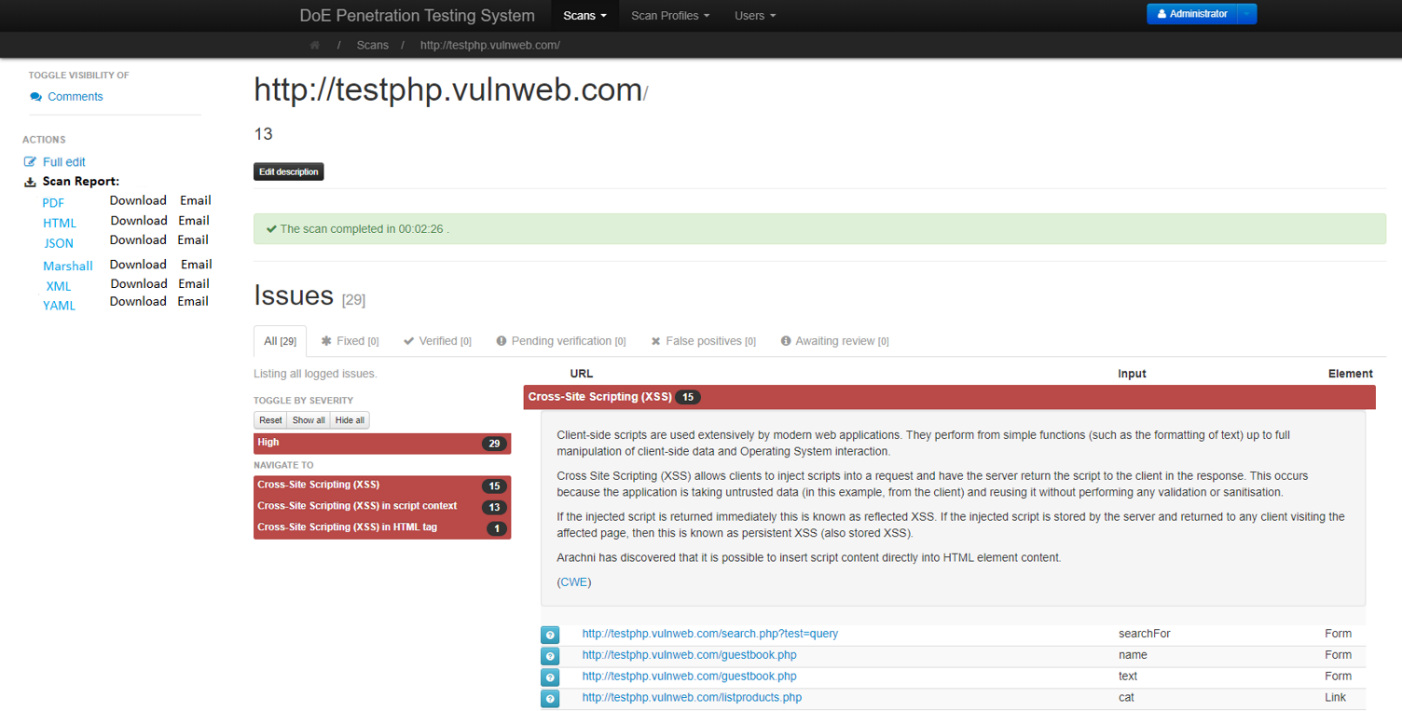 2: PDF Scan Report FormatThe PDF Scan Report Format should follow the structure of HTML Scan Report Format. Please refer to HTML Scan Report Format to see how the content should be organized. Before you implement the PDF format, please discuss the template format with me first.(Please note: this use case uses PDF format as an example. This test case will be applied to other scan report format, such as HTML, JSON, Marshall, XML, and YAML. The Scan Report in all different formats should be able to be sent through Email.)1: Show Scan page2. Pop-up window (Email prompt window)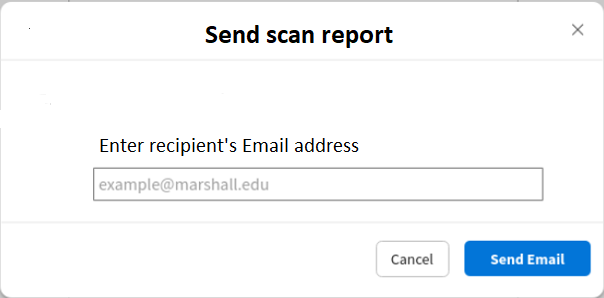 3. Pop-up window (Email sent)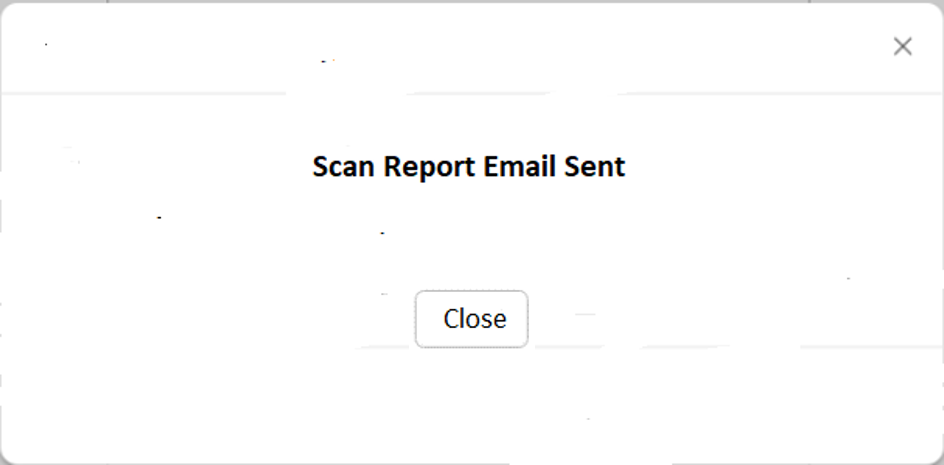 OverviewOverviewTitlePDF Scan Report GenerationDescriptionThis use case describes how Scan Report (PDF format) should be generated.Actors and InterfacesRegular User/Administrator; Show Scan page1Pre-ConditionsThe scan is completed.Basic FlowBasic Flow1: The use case begins with Regular User/Administrator clicks PDF “Download” button, or PDF “Email” button. 2. The system generate Scan Report in PDF format.3. The user case ends successfully.1: The use case begins with Regular User/Administrator clicks PDF “Download” button, or PDF “Email” button. 2. The system generate Scan Report in PDF format.3. The user case ends successfully.Alternative FlowsAlternative FlowsNoneNonePost-ConditionPost-Condition1. Successful CompletionThe PDF format scan report generated according to specific format2.1. Successful CompletionThe PDF format scan report generated according to specific format2.OverviewOverviewTitleSend Scan Report (PDF Format) to RecipientDescriptionThis use case describes how to send Scan Report (PDF format) through email.Actors and InterfacesRegular User/Administrator; Show Scan page1Pre-ConditionsThe scan is completed.Basic FlowBasic Flow1: The use case begins with Regular User/Administrator clicks “Email” button.2. The system displays a pop-up window2 that prompts for receipt Email address. 3. The Regular User/Administrator enters an Email address.4. The Regular User/Administrator clicks “Send Email” button.5. The system displays a pop-up windown3 “Scan Report Email Sent”.6. The Regular User/Administrator clicks “Close” button to close pop-up window.7. The user case ends successfully.1: The use case begins with Regular User/Administrator clicks “Email” button.2. The system displays a pop-up window2 that prompts for receipt Email address. 3. The Regular User/Administrator enters an Email address.4. The Regular User/Administrator clicks “Send Email” button.5. The system displays a pop-up windown3 “Scan Report Email Sent”.6. The Regular User/Administrator clicks “Close” button to close pop-up window.7. The user case ends successfully.Alternative FlowsAlternative FlowsNoneNonePost-ConditionPost-Condition1. Successful CompletionThe recipient received Scan Report (PDF format).1. Successful CompletionThe recipient received Scan Report (PDF format).